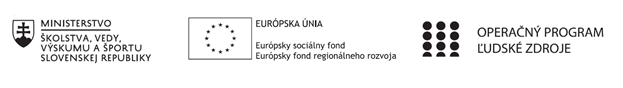 Správa o činnosti pedagogického klubu Príloha:Prezenčná listina zo stretnutia pedagogického klubuPríloha správy o činnosti pedagogického klubu                                                                                             PREZENČNÁ LISTINAMiesto konania stretnutia: ZŠ Sama CambelaDátum konania stretnutia: .....5. 11. 2019........Trvanie stretnutia: ...14, 00 – 17,00 hod......Zoznam účastníkov/členov pedagogického klubu:Meno prizvaných odborníkov/iných účastníkov, ktorí nie sú členmi pedagogického klubu  a podpis/y:Prioritná osVzdelávanieŠpecifický cieľ1.1.1 Zvýšiť inkluzívnosť a rovnaký prístup ku kvalitnému vzdelávaniu a zlepšiť výsledky a kompetencie detí a žiakovPrijímateľZákladná škola Sama Cambela, Školská 14, 976 13 Slovenská ĽupčaNázov projektuZvýšenie kvality vzdelávania na ZŠ Sama Cambela v Slovenskej ĽupčiKód projektu  ITMS2014+312011R070Názov pedagogického klubu 5.6.2. Pedagogický klub - čitateľské dielne s písomným výstupomDátum stretnutia  pedagogického klubu..5. 11. 2019...Miesto stretnutia  pedagogického klubuZŠ Sama Cambela, Slovenská ĽupčaMeno koordinátora pedagogického klubu..Mgr. Marcela Kramcová.Odkaz na webové sídlo zverejnenej správyhttp://www.zsslovlupca.edu.sk/Manažérske zhrnutie:krátka anotácia, kľúčové slová Pri čítaní s porozumením je text daný a nemenný a medzi čitateľom a textom dochádza k interakcii. Čitateľ sa stáva aktívnym subjektom. Môže svoje čítanie poznávať, uvedomovať si ho, sledovať,  premýšľať a riešiť problémy s jeho porozumením. Tieto postupy sa nazývajú metakognícia, t.j. poznanie poznávania. Metakognitívne procesy sa pri práci s textom rozvíjajú v troch etapách – odhadovanie obsahu textu pred čítaním, spracovávanie informácií počas čítania textu a zhodnotenie úspešnosti porozumenia textu po jeho prečítaní. Na nácvik rozvoja metakognitívnych procesov bol zvolený súvislý informačný text, ktorý je štruktúrovaný aj formálne, aj obsahovo a umožnil  formuláciu vhodných otázok vo všetkých troch spomínaných etapách práce s textom. Výsledný pracovný list obsahuje východiskový text a úlohy uplatňujúce 3 etapy metakognitývnych procesov.Kľúčové slová:Metakognícia, metakognitívne procesy, metakognitívne zručnosti, čitateľské stratégie, procesy pred čítaním, procesy v priebehu čítania, procesy po prečítaní textuHlavné body, témy stretnutia, zhrnutie priebehu stretnutia: V úvode stretnutia sa členovia klubu oboznámili s problematikou metakognitívnych procesov, a to zo zdrojov: http://www.zsvelkaida.sk/pdf/citat_gramot_pre_prim_vzdelavanie.pdf, file:///C:/Users/HP/Downloads/Pedag_1988_6_04_Ucenie-sa_661_672%20(2).pdf https://mpc-edu.sk/sites/default/files/publikacie/_itate_sk__gramotnos__na_vyu_ovan_.pdf http://www.janwe.cz/getFile/id:2700. Súčasná spoločnosť je charakteristická množstvom informácií a poznatkov, s ktorými sa žiaci každodenne stretávajú. Nároky na ich zvládnutie sa prejavujú v novej kompetencii vedieť sa efektívne učiť. Metakognícia je chápaná ako spôsobilosť žiaka plánovať, monitorovať a vyhodnocovať svoje procesy poznávania a učenia sa.  Pri práci s textom sa podpora jeho porozumenia realizuje v troch etapách:metakognitívne procesy pred čítaním textu – žiak odhaduje obsah textu podľa nadpisu, podnadpisov, titulkov, grafov, ilustrácií...metakognitívne procesy v priebehu čítania – žiaci si kladú otázky (vyhľadávajú explicitne vyjadrené informácie), objasňujú nejasné časti textu, selektujú informácie podľa závažnosti, formulujú hlavné myšlienky, prognózujú obsah ďalšieho textu/odseku...metakognitívne procesy po prečítaní textu – slúžia na zhodnotenie úspešnosti porozumenia prečítaného textu. Môžu zvýšiť porozumenie, poukázať na praktické využitie informácií z textu. Žiak má možnosť vyjadriť svoj názor na obsah textu a zhodnotiť ho. 2. V druhej časti stretnutia členovia klubu tvorili úlohy k informačnému súvislému textu s názvom „Nepoddáme sa, odkazuje kmeň z Amazónie“, ktorý bol vybraný v tejto kategórii na stretnutí 1.10. 2019. Pracovný list s úlohami bude súčasťou Písomného výstupu pedagogického klubu Čitateľské dielne v januári 2020.Závery a odporúčania:Výstup z tohto stretnutia pedagogického klubu – Čitateľské dielne je didaktický materiál (pracovný list) s uplatnením 3 etáp metakognitívnych procesov – pred, počas a po čítaní textu. Vzhľadom na tematické zameranie textu je pracovný list vhodný na využitie aj na hodinách geografie s uplatnením prierezovej témy environmentálna výchova a multikultúrna výchova. Podobným spôsobom je možné pracovať s náučnými a populárno-náučnými textami na rôznych predmetoch v rámci ISCED 2.Súčasne je túto metódu rozvíjajúcu metakognitívne procesy možné aplikovať aj na umelecké texty na hodinách literatúry, využívajúc napr. ilustrácie k textu.Pracovný list bude pilotovaný u žiakov 7. a 9. ročníka na predmete Čitateľské dielne v mesiacoch november – december 2019.Pracovný list bude súčasťou Písomného výstupu pedagogického klubu Čitateľské dielne v januári 2020.Vypracoval (meno, priezvisko)...Mgr. Marcel Hlaváč..Dátum.......05. 11. 2019........Podpis............................Schválil (meno, priezvisko)............................Dátum.......06. 11. 2019.....................Podpis............................Prioritná os:VzdelávanieŠpecifický cieľ:1.1.1 Zvýšiť inkluzívnosť a rovnaký prístup ku kvalitnému vzdelávaniu a zlepšiť výsledky a kompetencie detí a žiakovPrijímateľ:Základná škola Sama Cambela, Školská 14, 976 13 Slovenská ĽupčaNázov projektu:Zvýšenie kvality vzdelávania na ZŠ Sama Cambela v Slovenskej ĽupčiKód ITMS projektu:312011R070Názov pedagogického klubu:5.6.2. Pedagogický klub - čitateľské dielne s písomným výstupomč.Meno a priezviskoPodpisInštitúcia1.Mgr. Marcel HlaváčZŠ Sama Cambela2.PhDr. Jana JamriškováZŠ Sama Cambela3.Mgr. Marcela KramcováZŠ Sama Cambela4.ZŠ Sama Cambela5.6.7.8.č.Meno a priezviskoPodpisInštitúcia